TAG DER LITURGISCHEN DIENSTE„Er ist wirklich unter uns“ - Opfer - Mahl - Anbetung Samstag, 15. September 2018
14:30 – 18:00 Uhr,  anschl. Abendmesse im Saal
Anton-Müller-Gemeindezentrum, Mühlackermit:	Christoph Knecht, Dekanatsreferent
	Pf. Claus Schmidt, DekanKosten: keine
	Liturgie lebt davon, dass sie nicht nur im Gegenüber vollzogen wird, sondern die Anwesenheit Christi feiert: „Wo zwei oder drei…“Wie kann man verstehen und vermitteln, dass er „wirklich unter uns“ ist? 
Was folgt daraus - für mich selbst, für die Feier der Liturgie, für meinen Dienst?Mesner, Lektoren, Kommunionhelfer, „Blumen-frauen“, Kantoren, Leiter von Wort-Gottes-Feiern und Andachten, … alle Männer und Frauen, die einen liturgischen Dienst übernommen haben sind zu diesem Nachmittag eingeladen. Dazugehöriges Bild: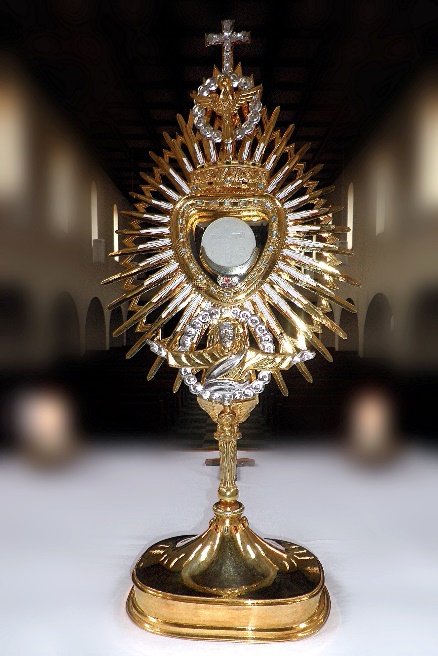  Bild: Friedbert Simon, Pfarrbriefservice.de